  a RENDELET MELLÉKLETEiSZABÁLYOZÁSI TERVA SZABÁLYOZÁSI TERVLAPTELEKALAKÍTÁSI ÉS BEÉPÍTÉSI ELŐÍRÁSOKTelepülésközpont vegyes területFalusias lakóterületFalusias lakóterületen mezőgazdasági és gazdasági tevékenységi célú, valamint kereskedelmi, szolgáltató rendeltetésű épület megengedett legnagyobb beépítési magassága 6,0 m. Kisvárosi lakóterületÜdülőházas területÁltalános gazdasági területAz általános gazdasági területeken terménytárolásra alkalmas silók, terményszárítók a telek területének 10%-án magassági korlátozás nélkül építhetők. A sík gabonatároló építmény magassága a telken elfoglalt helyétől függően 6 – 9 méter lehet. 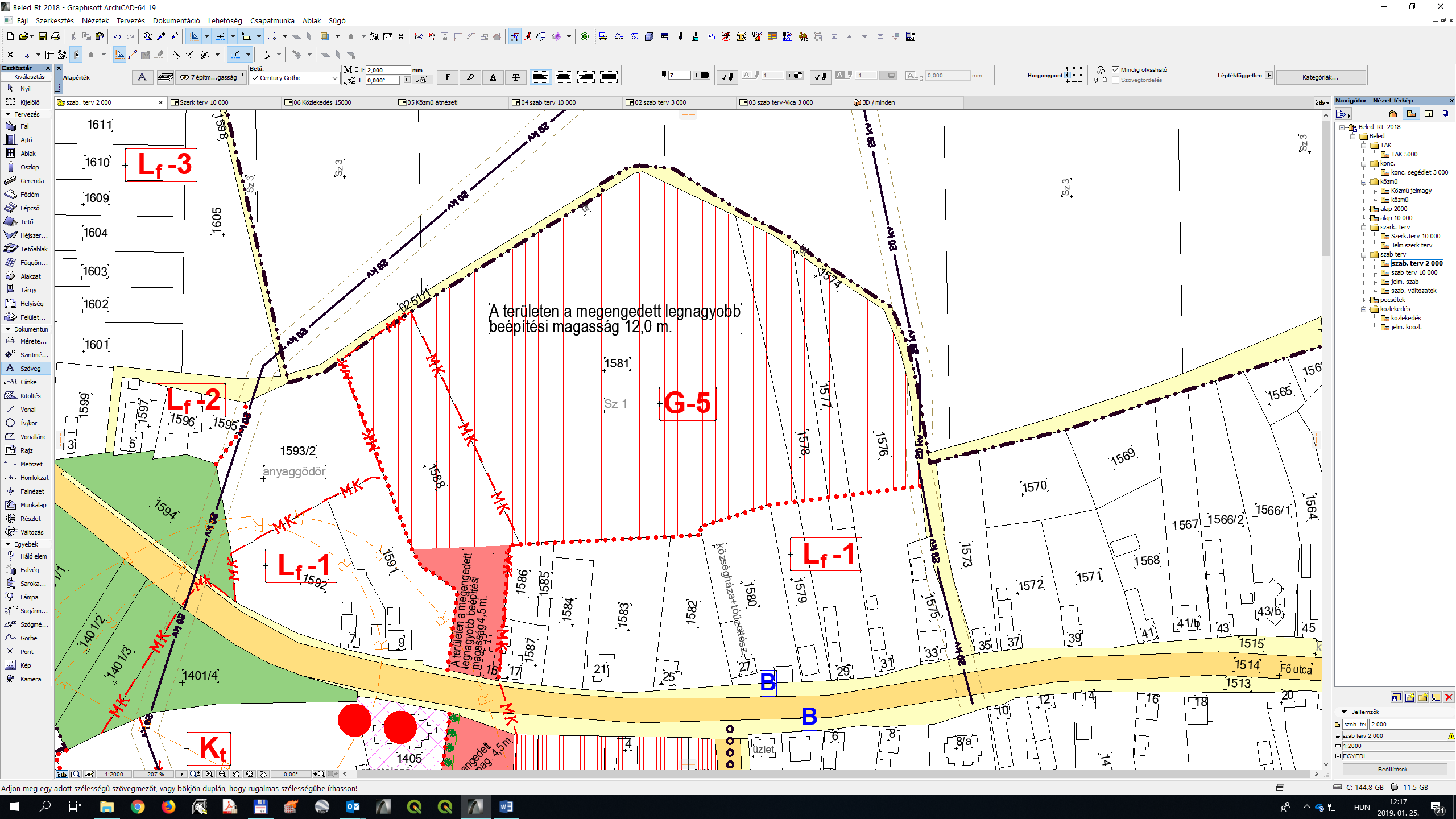 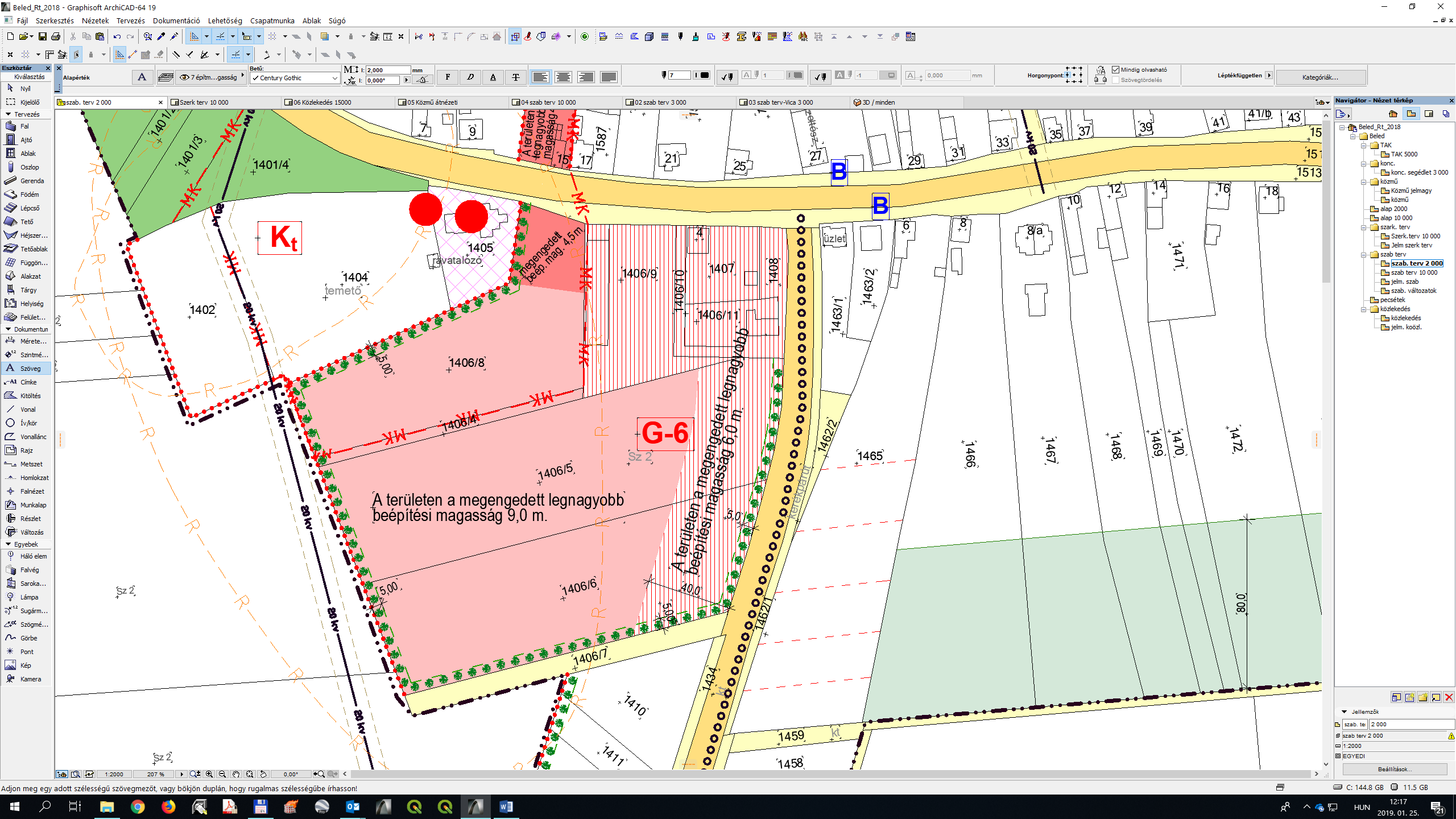 Ipari gazdasági területAz ipari területeken terménytárolásra alkalmas silók, terményszárítók a telek területének 10%-án magasság korlátozás nélkül építhetők. Ezen építményrészek a beépítési magasság számítása során figyelmen kívül hagyandók.Különleges – sport és szabadidős területKülönleges – temetőKülönleges – közmű és hulladéklerakó területKülönleges – szabadidős területKülönleges – nyersanyag-kitermelés (bánya), nyersanyag-feldolgozás területeMezőgazdasági terület – kertes mezőgazdasági területSAJÁTOS JOGI INTÉZMÉNYEKBeültetési kötelezettséggel (telken belüli kötelező védőfásítás) érintett területek:06/5, 29/2-3, 0269/4-43, 829/2, 793/43, 793/10, 793/25, 793/3, 708/5, 708/8, 0144/4-6, 0144/11, 0161/12, 0144/13-15, 0144/10, 0148/15-16, 0148/7-8, 0155/16-20, 491/10, 486/8, 488, 488/10, 483, 480/7, 052/11-24, 1410-1431, 1406/5-6, 1406/8, 0163/55-59, 0212/22 hrsz.Építési övezet jeleBeépítési módSzintterületi mutatóBeépítettség megengedett legnagyobb mértéke (%)Zöldfelület legkisebb mértéke (%)Kialakítható telek legkisebb területe (m2)Megengedett legkisebb beépítési magasság (m)Megengedett legnagyobb beépítési magasság (m)Építhető terepszint feletti szintek legnagyobb számaVt-1Z1,060204003,07,53Vt-2SZ1,0503015003,012,54Építési övezet jeleBeépítési módSzintterületi mutatóBeépítettség megengedett legnagyobb mértéke (%)Zöldfelület legkisebb mértéke (%)Kialakítható telek legkisebb területe (m2)Megengedett legkisebb beépítési magasság (m)Megengedett legnagyobb beépítési magasság (m)Építhető terepszint feletti szintek legnagyobb számaLf-1O0,530508003,04,52Lf-2O0,530505003,04,52Lf-3O0,530501 0003,04,52Lf-4O/IKR0,530505003,04,52Lf-5IKR0,530504003,04,52Lf-6O0,530507003,04,52Lf-7IKR0,530501 5003,04,52Építési övezet jeleBeépítési módSzintterületi mutatóBeépítettség megengedett legnagyobb mértéke (%)Zöldfelület legkisebb mértéke (%)Kialakítható telek legkisebb területe (m2)Megengedett legkisebb beépítési magasság (m)Megengedett legnagyobb beépítési magasság (m)Építhető terepszint feletti szintek legnagyobb számaLkSZ0,540308003,012,54Építési övezet jeleBeépítési módSzintterületi mutatóBeépítettség megengedett legnagyobb mértéke (%)Zöldfelület legkisebb mértéke (%)Kialakítható telek legkisebb területe (m2)Megengedett legkisebb beépítési magasság (m)Megengedett legnagyobb beépítési magasság (m)Építhető terepszint feletti szintek legnagyobb számaÜüSZ0,530403 0003,07,53Építési övezet jeleBeépítési módSzintterületi mutatóBeépítettség megengedett legnagyobb mértéke (%)Zöldfelület legkisebb mértéke (%)Kialakítható telek legkisebb területe (m2)Megengedett legkisebb beépítési magasság (m)Megengedett legnagyobb beépítési magasság (m)Építhető terepszint feletti szintek legnagyobb számaG-1SZ1,050302 0003,09,02G-2SZ1,060303 0003,015,02G-3SZ1,060305 0003,015,02G-4SZ1,050301 5003,09,02G-5SZ1,060303 0003,0mellékelt ábra szerint2G-6SZ1,060303 0003,0mellékelt ábra szerint2Építési övezet jeleBeépítési módSzintterületi mutatóBeépítettség megengedett legnagyobb mértéke (%)Zöldfelület legkisebb mértéke (%)Kialakítható telek legkisebb területe (m2)Megengedett legkisebb beépítési magasság (m)Megengedett legnagyobb beépítési magasság (m)Építhető terepszint feletti szintek legnagyobb számaGip-1SZ1,030403 0003,015,02Gip -2SZ1,060305 0003,015,02Gip -3SZ1,060301 0003,09,02Építési övezet jeleBeépítési módSzintterületi mutatóBeépítettség megengedett legnagyobb mértéke (%)Zöldfelület legkisebb mértéke (%)Kialakítható telek legkisebb területe (m2)Megengedett legkisebb beépítési magasság (m)Megengedett legnagyobb beépítési magasság (m)Építhető terepszint feletti szintek legnagyobb számaKspSZ0,330602 0003,012,52Építési övezet jeleBeépítési módSzintterületi mutatóBeépítettség megengedett legnagyobb mértéke (%)Zöldfelület legkisebb mértéke (%)Kialakítható telek legkisebb területe (m2)Megengedett legkisebb beépítési magasság (m)Megengedett legnagyobb beépítési magasság (m)Építhető terepszint feletti szintek legnagyobb számaKtSZ0,320603 0003,07,52Építési övezet jeleBeépítési módSzintterületi mutatóBeépítettség megengedett legnagyobb mértéke (%)Zöldfelület legkisebb mértéke (%)Kialakítható telek legkisebb területe (m2)Megengedett legkisebb beépítési magasság (m)Megengedett legnagyobb beépítési magasság (m)Építhető terepszint feletti szintek legnagyobb számaKkSZ0,330408003,07,52Építési övezet jeleBeépítési módSzintterületi mutatóBeépítettség megengedett legnagyobb mértéke (%)Zöldfelület legkisebb mértéke (%)Kialakítható telek legkisebb területe (m2)Megengedett legkisebb beépítési magasság (m)Megengedett legnagyobb beépítési magasság (m)Építhető terepszint feletti szintek legnagyobb számaKszSZ-10703 0003,07,52Építési övezet jeleBeépítési módSzintterületi mutatóBeépítettség megengedett legnagyobb mértéke (%)Zöldfelület legkisebb mértéke (%)Kialakítható telek legkisebb területe (m2)Megengedett legkisebb beépítési magasság (m)Megengedett legnagyobb beépítési magasság (m)Építhető terepszint feletti szintek legnagyobb számaKbSZ-10103 0003,012,52Építési övezet jeleBeépítési módBeépítettség megengedett legnagyobb mértéke (%)Beépíthető telek legkisebb területe (m2)Megengedett legnagyobb beépítési magasság (m)MkSZ107207,5